Scavenger Hunt – Entry form instructionsCopy and paste the below table into a new email.Make the subject line of the email “Scavenger Hunt Entry Form – Your Name”Copy and paste a link to each iNaturalist observation next to the appropriate category.Check you have a link next to at least 9 of the 15 categories. Send the email to bushblitz@awe.gov.au by midnight AEST on Sunday 20 September. We will do our best to confirm receipt the next working day.For example: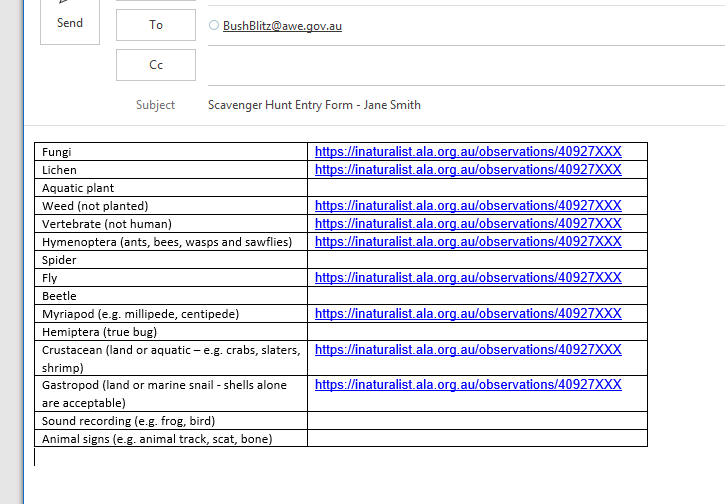 Fungi LichenAquatic plantWeed (not planted)Vertebrate (not human)Hymenoptera (ants, bees, wasps and sawflies)SpiderFlyBeetleMyriapod (e.g. millipede, centipede)Hemiptera (true bug)Crustacean (land or aquatic – e.g. crabs, slaters, shrimp)Gastropod (land or marine snail - shells alone are acceptable)Sound recording (e.g. frog, bird)Animal signs (e.g. animal track, scat, bone)